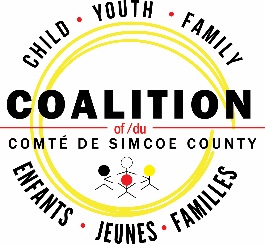 Executive Committee MeetingMonday, December 16, 2019, 12:00 – 2:00p.m.Town & Country Steak House, 76 Dunlop St. W., BarrieAGENDANext Meeting: January 20, 2020, 12:00pm-2:00p.m., Barrie Common Roof, 165 Ferris Lane, BarrieItemPresented ByPurpose (Approval, Discussion, Decision, Action, FYI)TimeWelcomeChair5 min2.  Consent Agenda:2.1  Approval of Minutes:  November 18, 20192.2  Approval of Agenda	2.3  Financial Report ending November 30, 2019ChairApproval5 min3.   Business Arising:Coalition Living Wage Certification4.   New Business:NSM LHIN Membership FeesMorton Youth ServicesWindows 7 UpdateEAChairEAUpdateDiscussion/ActionDecision5 mins15 mins10 mins5.  Coalition ClapsE3/Community Connection – Out of the Cold InitiativeChairApproval5 mins.  Review of Council Agenda January 23, 2020Hot Topic:  Cannabis and Mental HealthCommunity Board/Telus PresentationExit Tickets – November 28/19ChairApproval10 mins